Edgewood Baptist Church1807 Infinity Road · Durham, North Carolina 27712-8710Church Office: (919) 471-2664     Web: http://www.edgewoodbaptistdurham.com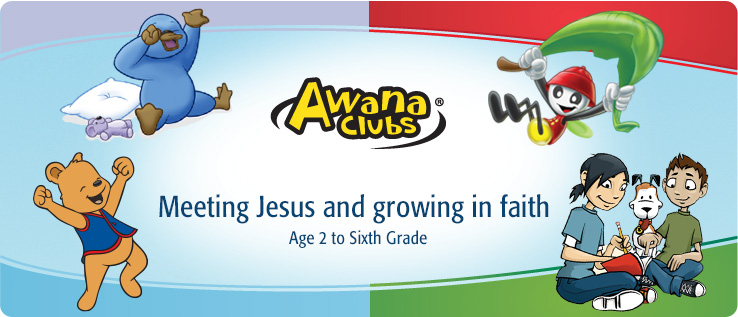 Pre-registration formsPlease print the registration forms below: We are sorry you cannot complete these forms on line but due to confidential information requested we would prefer you either mail or scan and email to the attention of Jackie WilliamsEdgewood Baptist Church1807 Infinity Road Durham NC 27712Email – gpwjfw@msn.com  Page 1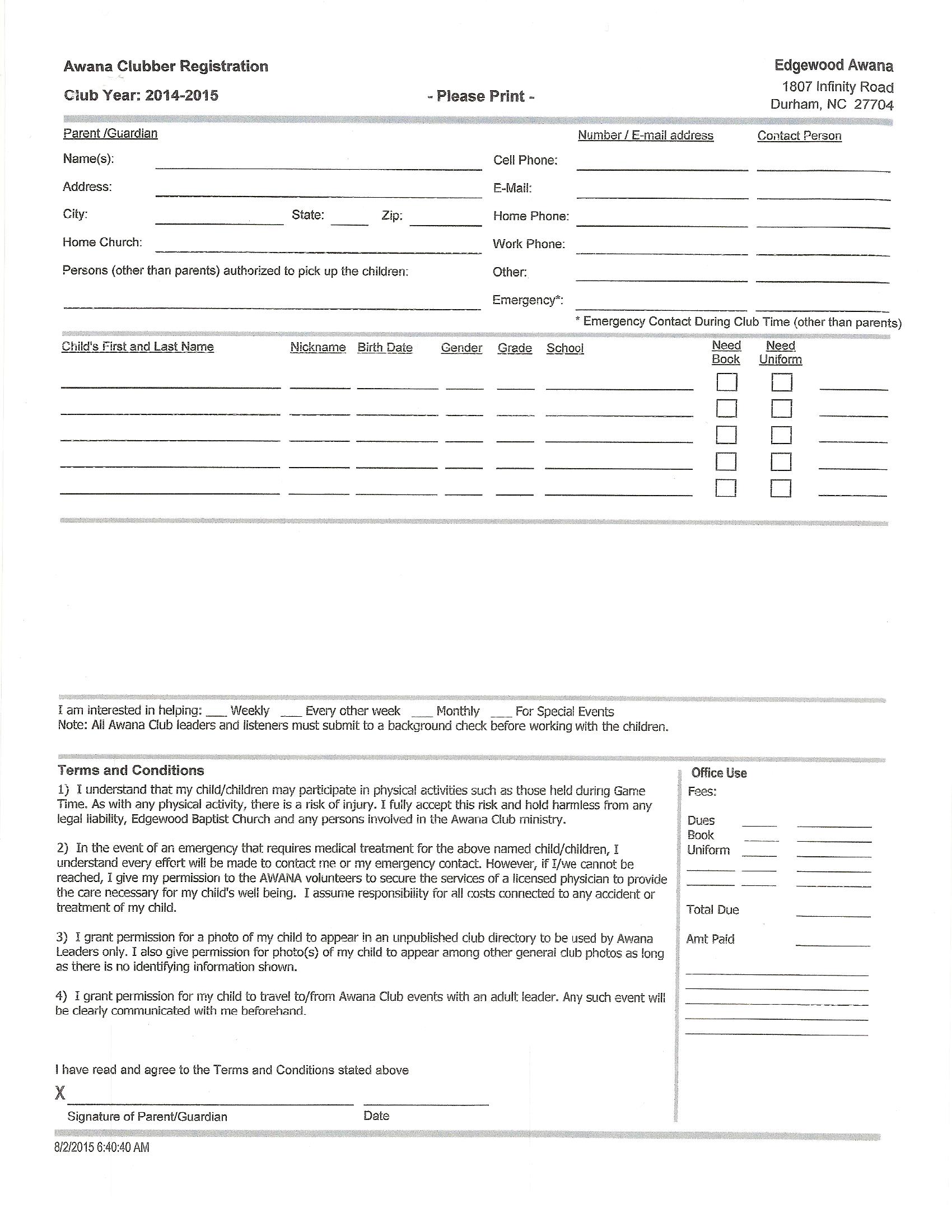 Page 2Edgewood Baptist Church1807 Infinity Road · Durham, North Carolina 27712-8710Church Office: (919) 471-2664     Web: http://www.edgewoodbaptistdurham.com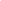 Release Form - 2015I hereby grant permission for _____________________________________________________________________________________ (child/children's name)to participate in the Edgewood Baptist Church activities for CALENDAR YEAR 2015-2016, and to engage in all activities of the Awana Group.  This includes permission to ride in the church van and/or designated chaperones vehicle on any trip sponsored by Edgewood Baptist Church.I hereby also grant permission and authorization to the sponsors of the group to seek and obtain such emergency care, first aid, or medical treatment at my expense as may be necessary in the event my child/children should be injured or becomes ill for any reason.I hereby authorize the doctor, dentist or such medical agency chosen or retained by the leader or sponsors to render the necessary emergency care, first aid, and/or medical treatment or service for the health and welfare of my child/children.The leader, sponsors, other persons and Edgewood Baptist Church engaged in helping my child/children's are hereby expressly relieved of any and all liability for damage which may result from injury incurred while participating in these activities or their good faith efforts to render such necessary emergency care and assistance as it may be needed.IN CASE OF EMERGENCY NOTIFY:____________________________________________________(NAME AND RELATION TO CHILD) ____________________________________________________(TELEPHONE NUMBER)____________________________________________________(PARENT'S SIGNAURE)____________________________________________________(CHILD'S SIGNATURE)INSURANCE INFORMATION - POLICY NAME ___________________________________________POLICY NUMBER ____________________________________________________________________MEDICAL INFORMATION - Does either of your child/children have any medical conditions or allergies that might need attention: ____________________________________________________________________________________________________________________________________________Is the child/children allergic to any medication? ______________________________________________Is the child/children currently taking any medication?__________________________________________Approximate date of last TETANUS shot? __________________________________________________Other medical information _______________________________________________________Page 3Edgewood Baptist Church1807 Infinity Road · Durham, North Carolina 27712-8710Church Office: (919) 471-2664     Web: http://www.edgewoodbaptistdurham.comAWANA CLUB2015-2016Product Price ListPuggles Shirts 						$10.00Clubbers Shirt						$15.00Clubbers Vest						$15.00Handbook 						$9.00Dues							$ .50 per week Attention Parents,Please help your child/children to keep up with their books.  We have had problems with the children losing their handbooks several times.  Please stress to them that they need to keep up with their book and bring them each week.Payment plans may be setup if you are unable to pay it all at one time.  Also check with us, sometimes we have a used one that the children have turned back in or outgrown theirs.ThanksLarry Jacobs,Commander/ Awana  Page 4